Семинар Лаборатории Алгебраической геометрии  и ее приложенийСеминар состоится в среду 13 сентября и пятницу 15 сентября 2017 года.Начало в 17:00.Семинар будет проходить по адресу: ул. Усачева, д.6, аудитория 306Обобщенные модули Вейля - алгебра, геометрия и комбинаторика   Abstract: Классические модули Вейля - это модули над алгебрами токов, являющиеся аналогами неприводимых модулей над простыми алгебрами Ли. Они нумеруются доминантными весами. Мы вводим обобщения этих модулей, занумерованные
произвольными весами. Обобщенные модули Вейля оказываются удобными при изучении классических и их связи с многочленами Макдональда. В частности, с их помощью категорифицируется формула Орра-Шимозоно для многочленов Макдональда. Кроме того, они являются модулями глобальных сечений линейных расслоений на полубесконечных многообразиях Шуберта.Приглашаются все желающие!На семинаре выступит Евгений Македонский(Институт Макса Планка, ВШЭ) с докладом: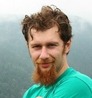 